　　　　年　　　　月　　　　日特定非営利活動法人　吹田歴史文化まちづくり協会　御中浜屋敷「秋の手づくり市」手づくり店　出店申込書2019年10月19日(土)20日(日)に吹田歴史文化まちづくりセンターで開催される浜屋敷「秋の手づくり市」の趣旨に賛同し、出店要項を了承のうえ、出店することを申し込みます。※駐車場の使用は一時のみです。車使用の場合は必ず近隣駐車場を確保してください(市営Pなど)※終了時間まで搬出作業をしないようお願いします。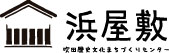 ふりがな代表者氏名ふりがな団体名住　所〒〒〒〒電話番号FAX番号FAX番号会　員(どちらかに✓をつける)会員　　　　　 会員でない※会員様は出店料の割引があります。会員　　　　　 会員でない※会員様は出店料の割引があります。会員　　　　　 会員でない※会員様は出店料の割引があります。会員　　　　　 会員でない※会員様は出店料の割引があります。出店内容出店日（希望の日にちに✓をつける） 10/19(土)　  10/20(日)　 　両 日 10/19(土)　  10/20(日)　 　両 日 10/19(土)　  10/20(日)　 　両 日 10/19(土)　  10/20(日)　 　両 日出店ブース（希望ブースに✓をつける）Ａブース(2,000円)(西庭/2m×2m/手づくり作品かﾜｰｸｼｮｯﾌﾟ)Ａブース(2,000円)(西庭/2m×2m/手づくり作品かﾜｰｸｼｮｯﾌﾟ)Ｂブース(3,000円)(中庭/2.5m×2.5m/ワークショップ)Ｂブース(3,000円)(中庭/2.5m×2.5m/ワークショップ)出店ブース（希望ブースに✓をつける）Ｃブース(1,500円)(和室/たたみ1畳/手づくり作品かﾜｰｸｼｮｯﾌﾟ)Ｃブース(1,500円)(和室/たたみ1畳/手づくり作品かﾜｰｸｼｮｯﾌﾟ)Ｄブース(2,500円)(和室/たたみ2畳/手づくり作品かﾜｰｸｼｮｯﾌﾟ)Ｄブース(2,500円)(和室/たたみ2畳/手づくり作品かﾜｰｸｼｮｯﾌﾟ)備　品(どちらかに✓をつける)机1台＋イス2脚　(1000円)□希望する　　□希望しない机1台＋イス2脚　(1000円)□希望する　　□希望しない机1台＋イス2脚　(1000円)□希望する　　□希望しない机1台＋イス2脚　(1000円)□希望する　　□希望しないその他(該当する□に✓をつける)パラソル持ち込み　　　　テント・タープ持ち込み※パラソル、テントの貸出は行っていません。※ご使用の際はタープやパラソルが飛ばないように必ず重しを付けるなどしてご対処ください。パラソル持ち込み　　　　テント・タープ持ち込み※パラソル、テントの貸出は行っていません。※ご使用の際はタープやパラソルが飛ばないように必ず重しを付けるなどしてご対処ください。パラソル持ち込み　　　　テント・タープ持ち込み※パラソル、テントの貸出は行っていません。※ご使用の際はタープやパラソルが飛ばないように必ず重しを付けるなどしてご対処ください。パラソル持ち込み　　　　テント・タープ持ち込み※パラソル、テントの貸出は行っていません。※ご使用の際はタープやパラソルが飛ばないように必ず重しを付けるなどしてご対処ください。希望欄(記入欄)(記入欄)(記入欄)(記入欄)